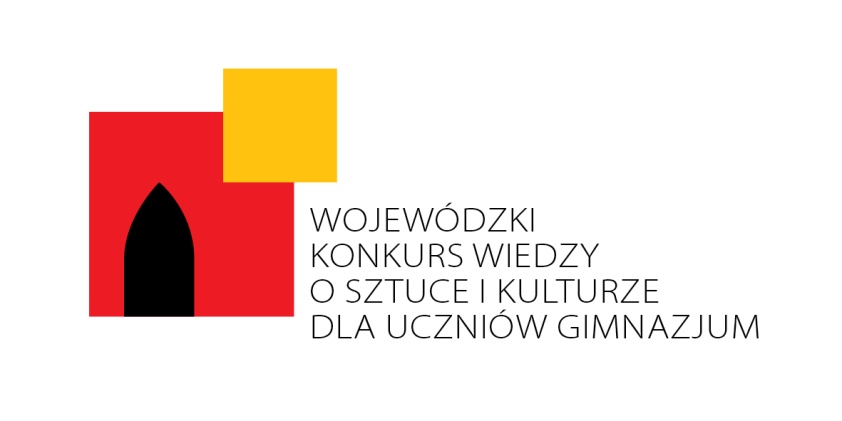 Terminarz eliminacjiWojewódzkiego Konkursu Wiedzy o Sztuce i Kulturze dla Uczniów Gimnazjum(w roku szkolnym 2015/2016)11.01.2016, godz.14.00 - eliminacje szkolne     		Do dnia 18.01.2016 - Przewodniczący Szkolnej Komisji Konkursowej przesyła protokół z przebiegu eliminacji szkolnych wraz z pracami tych uczniów, którzy uzyskali minimum kwalifikacyjne na adres Wojewódzkiej Komisji Konkursowej. Do dnia 25.01.2016 - Wojewódzka Komisja Konkursowa weryfikuje nadesłane prace, zatwierdza i ogłasza wyniki eliminacji szkolnych.14.03.2016, godz. 10.00 - eliminacje rejonowe  		Do dnia 21.03.2016 - Przewodniczący Rejonowej Komisji Konkursowej przesyła protokół z przebiegu eliminacji rejonowych wraz z pracami tych uczniów, którzy uzyskali minimum kwalifikacyjne na adres Wojewódzkiej Komisji Konkursowej.Do dnia 30.03.2016 - Wojewódzka Komisja Konkursowa weryfikuje nadesłane prace, zatwierdza i ogłasza wyniki eliminacji rejonowych.09.05.2016 godz. 10.00  - eliminacje wojewódzkie16.05.2016 – ogłoszenie wyników etapu wojewódzkiego